2.1.a melléklet Odú típusok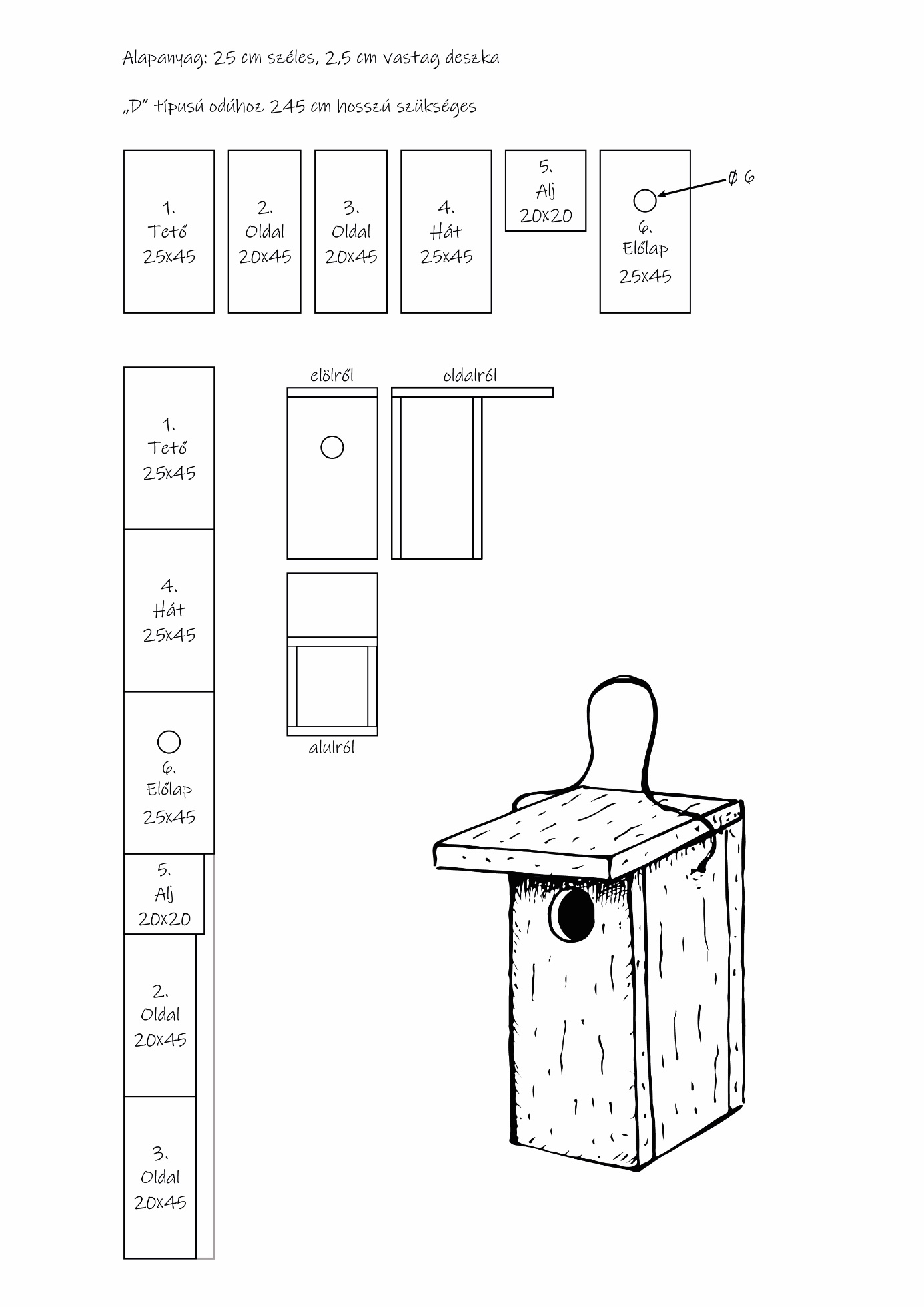 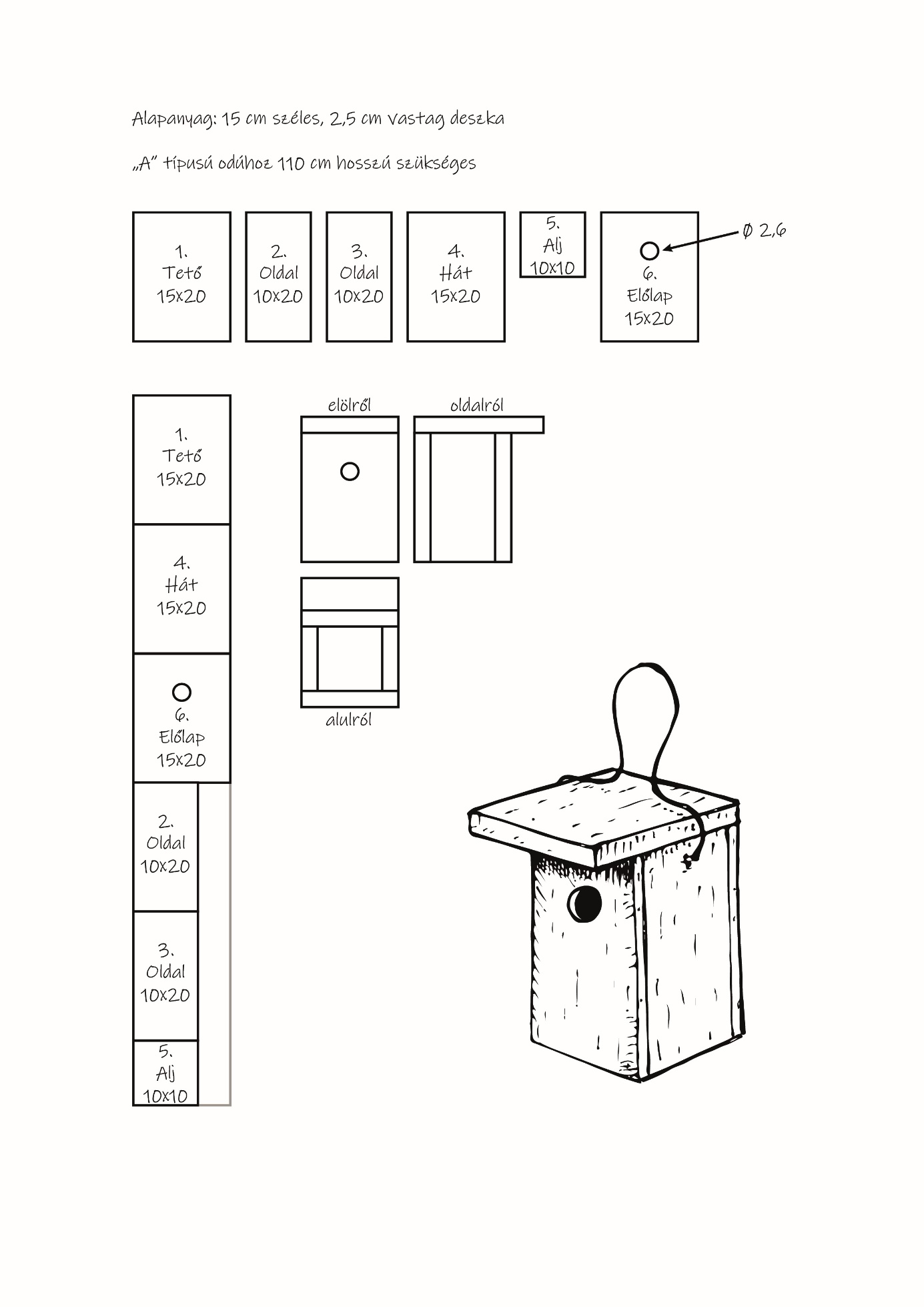 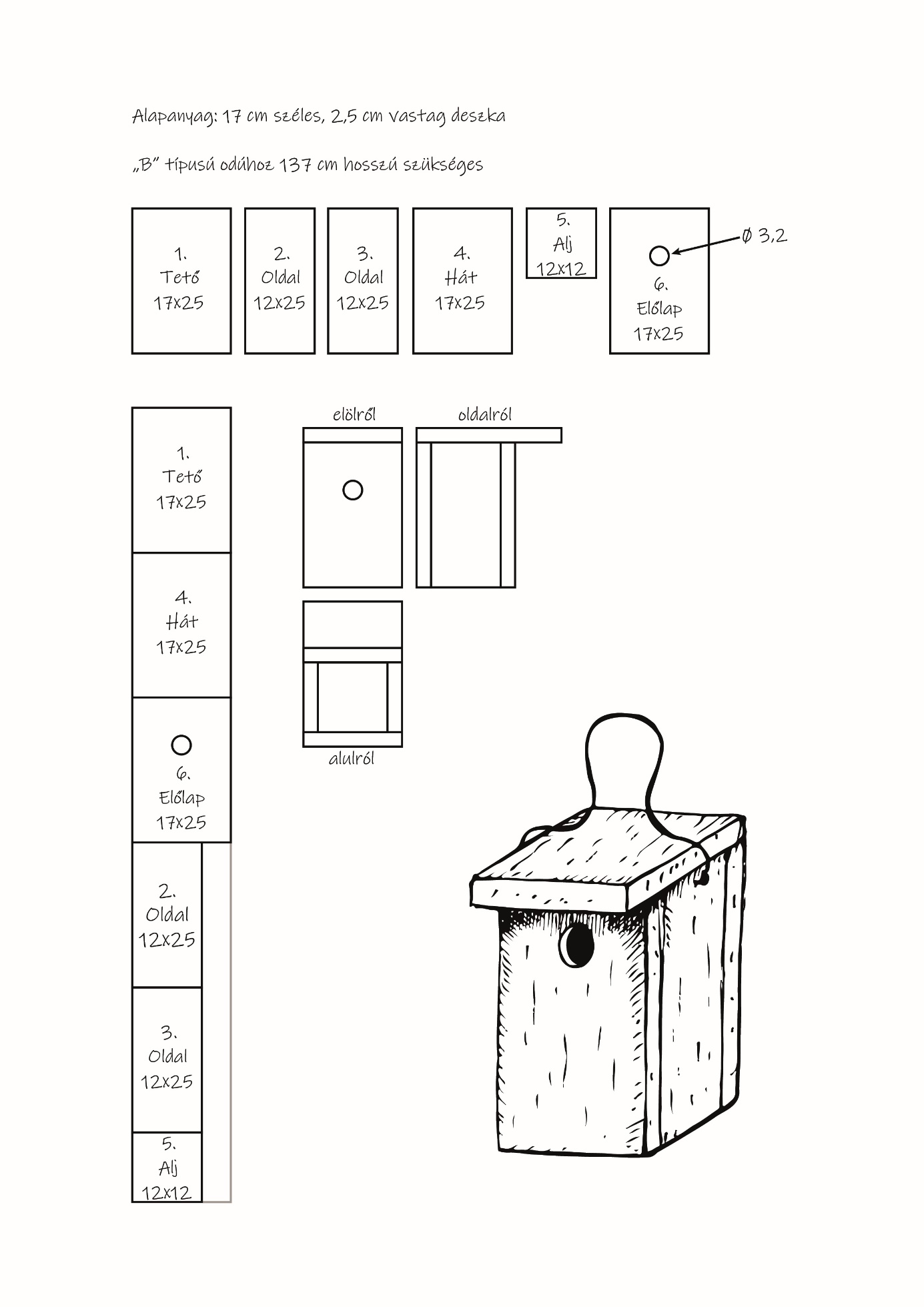 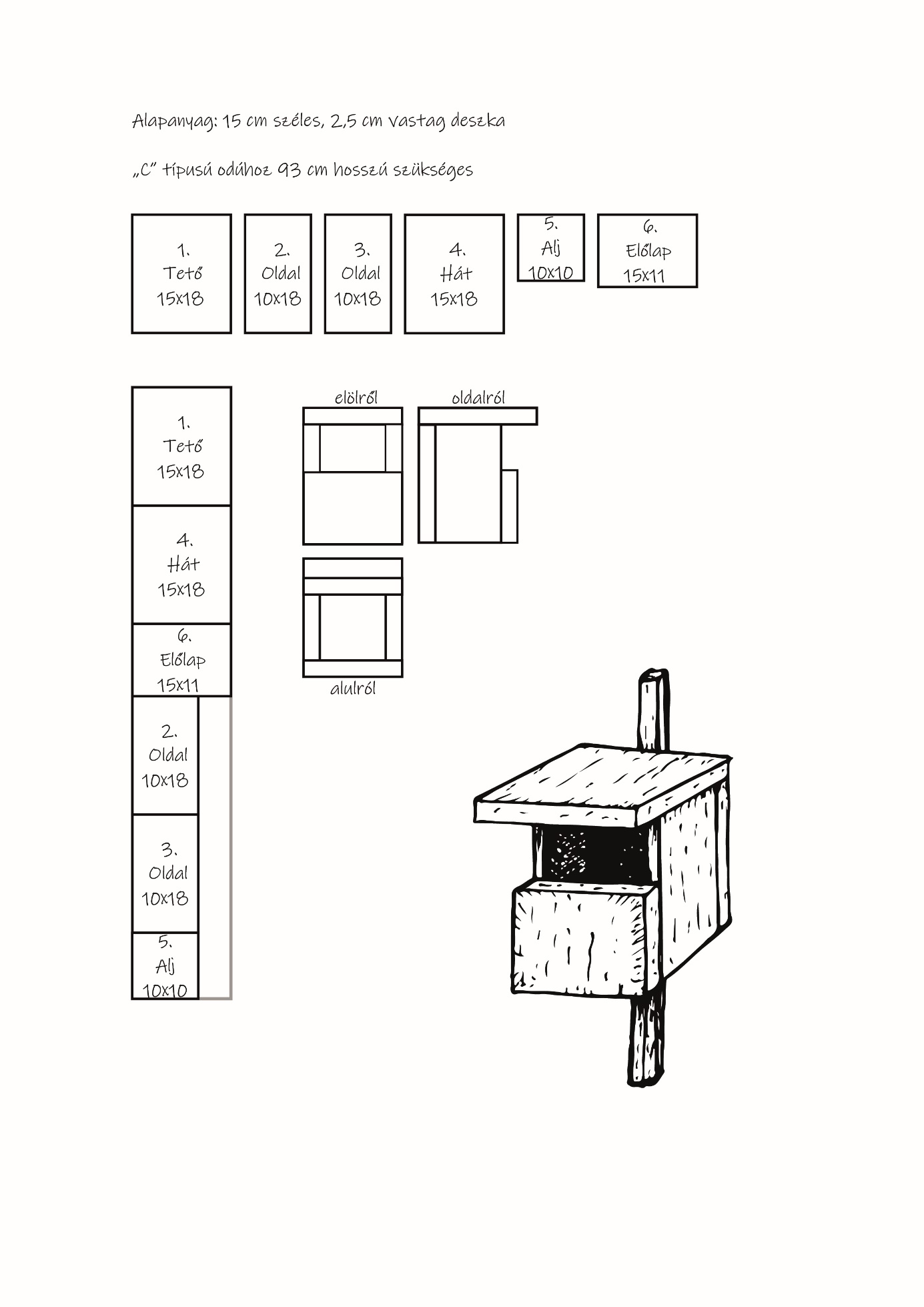 